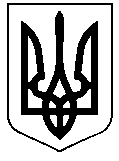 РЕШЕТИЛІВСЬКА МІСЬКА РАДАПОЛТАВСЬКОЇ ОБЛАСТІВИКОНАВЧИЙ КОМІТЕТРІШЕННЯ30 квітня 2024 року                      м. Решетилівка                                       №78Про здійснення правочинівстосовно нерухомого майна,право власності на яке, або правокористування яким мають дітиКеруючись ст. 177, 178 Сімейного Кодексу України, ст. ст. 32, 362 Цивільного Кодексу України, Законом України „Про місцеве самоврядування в Україні”, ст. ст. 17, 18 Закону України „Про охорону дитинства”, ст. 11 Закону України „Про забезпечення організаційно-правових умов соціального захисту дітей-сиріт та дітей, позбавлених батьківського піклування”, п.66, п. 67 Порядку провадження органами опіки та піклування діяльності, пов’язаної із захистом прав дитини, затвердженого постановою Кабінету Міністрів України від 24.09.2008 № 866, наказу Міністерства юстиції України від 22 лютого 2012 № 296/5 „Про затвердження Порядку вчинення нотаріальних дій нотаріусами України”, зареєстрованого в Міністерстві юстиції України 22 лютого 2012 року за № 282/20595, враховуючи рішення комісії з питань захисту прав дитини від 29.04.2024 про надання згоди на здійснення правочину стосовно нерухомого майна та подання служби у справах дітей виконавчого комітету Решетилівської міської ради, враховуючи що майнові права дітей порушені не будуть, виконавчий комітет Решетилівської міської радиВИРІШИВ:1. Надати дозвіл громадянину Арапу Андрію Григоровичу на купівлю житлового будинку з господарськими будівлями і спорудами за адресою: вулиця Новоселівська, будинок 33, село Шилівка Полтавського району, Полтавської області, де зареєстровані та проживають діти: Арап Артем Андрійович, 14.08.2008 року народження, Арап Світлана Андріївна, 28.04.2010 року народження, Арап Рада Андріївна, 21.05.2012 року народження, Злоба Андріана Андріївна, 28.08.2013 року народження. 2. Надати дозвіл громадянці Таборовій Марині Віталіївні, матері неповнолітнього Таборова Богдана Володимировича, 05.07.2006 року народження, малолітньої Таборової Ангеліни Володимирівни, 22.05.2012 року народження, на укладення договору про поділ спадкового майна після смерті батька дітей Таборова Володимира Юрійовича, в якому:1) на ім’я неповнолітнього Таборова Богдана Володимировича, 05.07.2006 року народження, будуть видані свідоцтва про право на спадщину на наступне майно:½ частина виробничого будинку (корівник 4-х рядний) загальною площею 1611,4 кв.м., який знаходиться за адресою: Полтавська область, Полтавський район, селищна рада Решетилівська, комплекс будівель та споруд № 1, будинок один (індексний номер витягу 80409941);½ частина виробничого будинку (корівник 4-х рядний) загальною площею 1611,4 кв.м., який знаходиться за адресою: Полтавська область, Полтавський район, селищна рада Решетилівська, комплекс будівель та споруд № 1, будинок один (індексний номер витягу 80406598);земельна ділянка кадастровий номер 5324255100:00:019:0055, площею 2,25 га, цільове призначення: для ведення товарного сільськогосподарського виробництва;транспортний засіб „DAF”, державний номерний знак ВІ 6848 НМ, 2001 року випуску, ідентифікаційний номер транспортного засобу XLRTE47XSOE545247, згідно свідоцтва про реєстрацію транспортного засобу серія СТТ № 622661 від 07.09.2022;транспортний засіб „VOLKSWAGEN”, державний номерний знак ВІ 3039 ЕІ, 1997 року випуску, номер шасі (кузова, рами) WV1ZZZ70ZVH099916, згідно свідоцтва про реєстрацію транспортного засобу серія № СХІ 014319 від 19.09.2018;транспортний засіб мотоцикл „GEON”, державний номерний знак ВІ 1595 НВ, 2021 року випуску, ідентифікаційний номер транспортного засобу LXYJCNL02M0209040, згідно свідоцтва про реєстрацію транспортного засобу серія СТТ № 053784 від 30.06.2022; транспортний засіб мотоцикл „ИЖ”, державний номерний знак ВІ 1807 НВ, 1961 року випуску, ідентифікаційний номер транспортного засобу Д59683, згідно свідоцтва про реєстрацію транспортного засобу серія СТТ № 624569 від 15.10.2022.2) на ім’я малолітньої Таборової Ангеліни Володимирівни, 22.05.2012 року народження, будуть видані свідоцтва про право на спадщину на наступне майно:житловий будинок загальною площею164,6, житлова площа 69,1 кв.м., який знаходиться за адресою: Полтавська область, Полтавський (колишній Решетилівський) район, вулиця 1 Травня, будинок 33;земельна ділянка кадастровий номер 5324255100:30:001:0061, площею 0,15 га, цільове призначення: для будівництва і обслуговування житлового будинку, господарських будівель і споруд (присадибна ділянка), яка знаходиться за адресою: Полтавська область, Полтавський (колишній Решетилівський) район, вулиця 1 Травня, будинок 33;земельна ділянка кадастровий номер 5324255100:30:001:0062, площею 0,0225 га, цільове призначення: для ведення особистого селянського господарства, яка знаходиться за адресою: Полтавська область, Полтавський (Решетилівський) район, вулиця 1 Травня, будинок 33;транспортний засіб „DAF”, державний номерний знак ВІ 6318 НЕ, 2011 року випуску, ідентифікаційний номер транспортного засобу XLRTE47MSOE913253, згідно свідоцтва про реєстрацію транспортного засобу серія СXA № 846307 від 06.10.2021;транспортний засіб вантажний-спеціалізований сідловий тягач-Е „DAF”, державний номерний знак ВІ 1035 ET, 2012 року випуску, номер шасі (кузова, рами) XLRTE47MSOE947485, згідно свідоцтва про реєстрацію транспортного засобу серія СХС № 687393 від 15.09.2020;транспортний засіб н/причіп-платформа-Е„SCHMITZ”, державний номерний знак ВІ 2052 ХО, 2002 року випуску, ідентифікаційний номер WSMS698000760229, згідно свідоцтва про реєстрацію транспортного засобу серія САО № 790333 від 18.03.2013;транспортний засіб напівпричіп-платформа-Е„SCHMITZ”, державний номерний знак ВІ 0422 ХХ, 2002 року випуску, номер шасі (кузова, рами) WSMS6980000750635, згідно свідоцтва про реєстрацію транспортного засобу серія СХТ № 024045 від 25.04.2015;транспортний засіб напівпричіп-бортовий-тентований „HUMBAUR”, державний номерний знак ВІ 3686 ХK, 2006 року випуску, ідентифікаційний номер WHD850A1060365164, згідно свідоцтва про реєстрацію транспортного засобу серія СХA № 846398 від 12.10.2021;транспортний засіб напівпричіп-бортовий-Е „VAN HOOL”, державний номерний знак ВІ 6087 ХО, 2003 року випуску, номер шасі (кузова, рами) YE13B2017AB402207, згідно свідоцтва про реєстрацію транспортного засобу серія СХT № 883762 від 13.02.2016;Секретар міської ради							Тетяна МАЛИШ